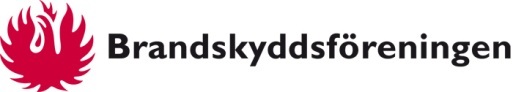 Ansökan om utdelning av 
Brandskyddsföreningens kungliga förtjänstmedaljBrandskyddsföreningen har den unika rätten att kunna dela ut kunglig medalj till person som har utfört mycket betydelsefulla, normalt riksomfattande, insatser för räddningstjänstens utveckling. För att någon ska tilldelas denna medalj krävs en välmotiverad ansökan.Förslagsrätt beträffande tilldelning har:
- ledamot i Brandskyddsföreningens styrelse,
- Brandskyddsföreningens verkställande direktör, samt
- styrelse för regional brandskyddsförening.ANSÖKANFyll i följande uppgifter.Förslagsställare: 
Person som ska tilldelas medaljen: 
Kryssa i den medalj som ansökan avser.  Ansöker om kunglig medalj av 5:e storleken.  Ansöker om kunglig medalj av 8:e storleken.För att tilldelas medalj av 5:e storleken krävs förtjänstfull verksamhet för räddningstjänstens utveckling eller andra betydelsefulla insatser för ett brandsäkrare Sverige.
För att tilldelas medalj av 8:e storleken krävs minst 20 års synnerligen förtjänstfull riksomfattande verksamhet för räddningstjänstens utveckling eller för andra i hög grad betydelsefulla insatser för ett brandsäkrare Sverige.Motivera varför kunglig medalj ska tilldelas personen.  Dokument bifogas där ytterligare motiveringar till förslaget finns sammanfattade.Ansökan skickas till: 
Brandskyddsföreningen Sverige, Styrelsen, Box 472 44, 100 74 Stockholm